kupní sm\ouva	TONIČ 63833131E-mail: Telefon:sjvojtesska@volny.cz+420 778 404 073Platební podmínka:	placeno předemIlustrační obrázekProdukt	Popis	Množství	Katalogová cena včetně DPH/MJCena po slevě bez DPH/MJceny vCZKCena celkem včetně DPHLiguria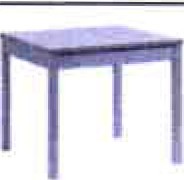 Čislo: 4H661O Varianta: 000081Designér: TON R&DStůl, tt.28,  HPL+ABShrana, barva Natural, HPL LSO, 80x80 cm16 KS	6 030,00	4 235.95	82 008,00Rabat 15 %	Sazba DPH 21 %Objem: 1,86 m3Datum odesláni 20.08.2019, č. obj. zákazníka: 39/6 D, Záruka: 2 roky79 735,54Dopravné zdarma lze poskytnout pouze na kompletnl objednávku nábytku TON, dodávanou v jednom společném termínu. A to v případě, kdy kupující akceptuje datum vykládky stanovené prodávajícím a pokud se nejedná o dodávku na nestandardní místo (těžko přístupný terén, zóny dopravních omezeních atd.) nebo o dodávku v expresním čase. V opačném případě si kupujici vyhrazuje právo účtovat náklady za dopravné zvlášť nebo zajištěni přepravy zcela odmltnout. Kupujlci má právo zajistit si vlastni dopravu.V dopravném zdarma je zahrnuto:Doprava zdarmaTOP COMFORT EXCLUSIVE - výnos, vybaleni, montáž a odnos odpadu do kontejneru určeného příjemcemDodací termín je závislý na přijeti platby a/nebo včasném zasláni materiálů zákazníka (zejm. látky).Pokud kupující nevznese u prodávajícího do 2 dnů žádné námitky proti zaslané kupní smlouvě, považuje se kupní smlouva za odsouhlasenou. Kupující potvrzuje, že se seznámil s platnými Všeobecnými obchodními podmínkami nebo Obchodními podmínkami e-shop a souhlasí s nimi.Tento dokument není daňově uznatelný doklad, příslušné daňové doklady obdržíte po přijetí platby a/nebo expedici zboží.Dre,ěaý oáb  ek. oábylk<Wé díl,y	[tvarované překližky jsou minimálně 75 %PEFC certifikovány, jsme držitelicertifikátu PEFC číslo: 08.537.958.	-Prodávajicí:TON a sMichaela Thoneta 14876861 Bystfice pod HostýnemOR KS Brno, oddíl B, vlotka 1239ton.eu,c 49970585DIČ CZ49970585IČ DPH CZ49970585Vystavil:Dvorák Lukáš+420 606 066 315tonpraha@ton czDatum vystaveni: 17.06 2019Reference: 39/6 DStrana:kupní sm\ou\Ja	ijTONIČ 63833131E-mail: Telefon:llustračnl obrázeksjvojtesska@voyln.cz+420 778 404 073Produkt	PopisPlatební podmínka:	placeno předemceny v CZK Množství	Katalogová	Cena po slevě	Cena celkemcena včetně	bez DPH/MJ	včetně DPH DPH/MJLiguria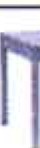 Číslo: 4H6611 Varianta: 000284Designér: TON R&DStůl, ti 28, HPL+ABShrana, barva Natural, HPL LSO, 80x120 cm12 KS	6 960,00	4 889,26	70 992,00Rabat 15 %	Sazba DPH 21 %Objem: 2,09 m3Datum odeslání 20.08.2019, č. obj. zákazníka: 40/6 D, Záruka: 2 roky85 983,47Dopravné zdarma lze poskytnout pouze na kompletní objednávku nábytku TON, dodávanou v jednom společném terminu. A to v případě, kdy kupujíc! akceptuje datum vykládky stanovené prodávajícím a pokud se nejedná o dodávku na nestandardní místo (těžko přístupný terén, zóny dopravnlch omezeních atd.) nebo o dodávku v expresním čase. V opačném prlpadě si kupující vyhrazuje právo účtovat náklady za dopravné zvlášť nebo zajištění přepravy zcela odmítnout. Kupující má právo zajistit si vlastni dopravu.V dopravném zdarma je zahrnuto:Doprava zdarmaTOP COMFORT EXCLUSIVE - výnos, vybaleni, montáž a odnos odpadu do kontejneru určeného příjemcemProdávajici.TON a.sMichaela Thoneta 14876861 Syst ce pod HostýnemOR KS Srno, odd\\ 8, vložka 1239ton.euIČ 49970585DIČ CZ49970585IČ DPH CZ49970585Vystavil:Dvořák Lukáš+420 606 066 315tonpraha@ton czDatum vystaveni: 17 06 2019 Reference: 40/6 DStrana·1kupní sm\ouva	lMtTONČíslo:Číslo zákazníka:111190642563833131Dodací termín je závislý na přijeti platby a/nebo včasném zasláni materiálů zákazníka  (zejm.   látky).Pokud kupující nevznese u prodávajícího do 2 dnů žádné námitky proti zaslané kupní smlouvě, považuje se kupní smlouva za odsouhlasenou. Kupující potvrzuje, že se seznámil s platnými Všeobecnými obchodními podmínkami nebo Obchodními podmínkami e-shop a souhlasí s nimi.Tento dokument není daňově uznatelný doklad, příslušné daňové doklady obdržíte po přijetí platby a/nebo expedici zboží.tvarované překližkynájsboyull<moi"n'imdálln'ě 75 %IAli.IlPEFC certifikovány, jsme držitelicertifikátu PEFC číslo: 08.537.958.	·Prodávající:TON a sMichaela Thoneta 14876861 Bystfice pod HostýnemOR KS Brno, oddíl B, vložka 1239ton.euIČ49970585DIČ CZ49970585IČ DPH CZ49970585Vystavil:Dvořák Lukáš+420 606 066 315tonpraha@ton czDatum vystaveni: 17 06.2019 Reference: 40/6 DStrana:2kupní sm\ou'1a	TONIČ 63833131Datum odeslání 13.08.2019, č. obj. zákazníka: 41/6 D, Záruka: 5 let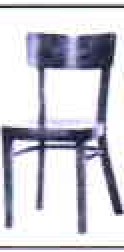 258 842,98Dopravné zdarma lze poskytnout pouze na kompletní objednávku nábytku TON, dodávanou v jednom společném termínu. A to v případě, kdy kupující akceptuje datum vykládky stanovené prodávajícím a pokud se nejedná o dodávku na nestandardní místo (těžko přístupný terén, zóny dopravních omezeních atd.) nebo o dodávku v expresním čase. V opačném případě si kupující vyhrazuje právo účtovat náklady za dopravné zvlášť nebo zajištěni přepravy zcela odmítnout. Kupující má právo zajistit si vlastní dopravu.V dopravném zdarma je zahrnuto:Doprava zdarmaTOP COMFORT EXCLUSIVE - výnos, vybalení, montáž a odnos odpadu do kontejneru určeného příjemcemDodací termín je závislý na přijetí platby a/nebo včasném zaslání materiálů zákazníka (zejm. látky).Pokud kupující nevznese u prodávajícího do 2 dnů žádné námitky proti zaslané kupní smlouvě, považuje se kupní smlouva za odsouhlasenou.Kupující potvrzuje, že se seznámil s platnými Všeobecnými obchodními podmínkami nebo Obchodními podmínkami e-shop a souhlasí s nimi. Platné Všeobecné obchodní podmínky nebo Obchodní podmínky e-shop jsou k dispozici na www.ton.cz nebo u prodejce. Dále kupujícípotvrzuje, že se seznámil s Návodem na ošetřování a používání nábytku.Tento dokument není daňově uznatelný doklad, příslušné daňové doklady obdržíte po přijetí platby a/nebo expedici zboží.Dfe""oý aábytek, Oébytko"" dílyatvarované překližky jsou minimálně 75 %	-PEFC certifikovány, jsme držitelicertifikátu PEFC číslo: 08.537.958.	·Prodávající:TON a.s.Michaela Thoneta 14876861 Bystřice pod HostýnemOR KS Brno, oddíl B, vložka 1239ton.euIČ 49970585DIČ CZ49970585IČ DPH CZ49970585Vystavil:Dvofák Lukáš+420 606 066 315tonpraha@ton czDatum vystavení: 17 06 2019 Reference: 41/6 DStrana:1dodací \\st	ijTONHmotnost brutto 1 614,20 kgHmotnost netto 1 333,60 kgCelkový počet: 152Drevěný nábytek, nábytkově dily a tvarované pfekližky  jsou minimálně 75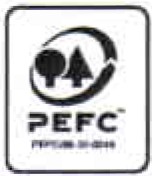 % PEFC certifikovány, jsme držiteli certifikátu PEFC číslo: 08,537.958.r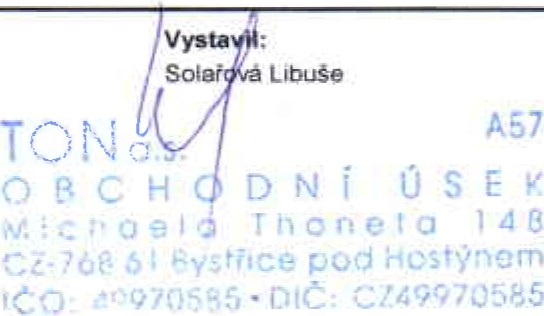 Číslo:1111906424Číslo zákazníka:63833131Dodaci adresa:Školní jídelna VojtěšskáAdresa zákazníka:Školní  jídelna VojtěšskáVojtěšská 216/13Vojtěšská 216/1311000 Josefov11000 JosefovCzech RepublicCzech RepublicČíslo:1111906425Číslo zákazníka:63833131Dodací adresa:Školnl jídelna Vojtěšská Vojtěšská 216/13 11000 JosefovCzech RepublicAdresa zákazníka: Školní jídelna Vojtěšská Vojtěšská 216/13 11000 JosefovCzech RepublicČíslo:1111906426Číslo zákazníka:63833131Dodací adresa:Školní jídelna VojtěšskáAdresa zákazníka:Školní  jídelna VojtěšskáVojtěšská 216/13Vojtěšská 216/1311000 Josefov11000 JosefovCzech RepublicCzech RepublicE-mail:sjvojtesska@volny.czPlatební podmínka:placeno předemTelefon.+420 778 404 073cenyvCZKIlustrační obrázekProduktPopisMnožstvíKatalogová cena včetněCena po slevě bez DPH/MJCena celkem včetně DPHDPH/MJldealZidle, barva Natural, spoj120 KS2 610,001 833,47266 220,00Dodací list č.:	TD19006383Číslo zákazníka:	63833131Dodací adresa:Fakturační adresa:Praha KN - 733 619 553Školní jídelna VojtěšskáŠkolni jídelna Vojtěšská Vojtěšská 216/13Vojtěšská 216/13 11000 Josefov+420 778 404 073Czech Republic11000 Praha 1-JosefovIC 63833131Název	PopisMnožstviHmotnost nettoHmotnost bruttoldeal	2idle, barva Natural, spoj 14, kluzák-bílý plast120 KS552710,4Číslo 311488Varianta 000849Reference: 41/6 Dldeal	Stůl, 11. 28 , HPL+ABS hrana, barva Natural, HPL LSD, 80x80 cm16 KS358,4408,6Číslo 4H6610Varianta 000081Reference: 39/6 Dldeal	Stůl, 11. 28, HPL+ABS hrana, barva Natural, HPL LSD, 80x120 cm12 KS403,2459.6Číslo 4H6611Varianta 000284Reference: 40/6 Dldeal	VěM k, barva Natural4KS2035,6Číslo 711015Varianta 004267Reference: 40/6 D